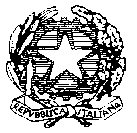 MINISTERO DELL’ISTRUZIONE, DELL’UNIVERSITÀ E DELLA RICERCAISTITUTO COMPRENSIVO POLLICA “G. PATRONI”Scuole dell’Infanzia, Scuole Primarie e Scuole Secondarie di Primo Gradodei Comuni di: Pollica – S. Mauro  – Montecorice Via Lombardi, 52 – 84068 Pollica (SA)ANNO SCOLASTICO ……………….……..RELAZIONE FINALE CONSIGLIO D’INTERCLASSEPlesso……………………….Classe…………………DESCRIZIONE SINTETICA DELLA SITUAZIONE GENERALE DELLA CLASSE RISPETTO ALLA SITUAZIONE DI PARTENZA (conoscenze e abilità, attenzione, partecipazione, metodo di lavoro, impegno, comportamento)_____________________________________________________________________________________________________________________________________________________________________________________________________________________________________________________________________________________________________________________________________________________________________________________________________________________________________________________________________________________________________________________________________________________________________________________________________________________________________________________________________________________________________________________________________________________________________________________________________________________________________________________________________________________________________________________________________________________________________________________________________________________________________________________________________________________________________________________________________________________________________________________________________________________________________________________________________________________________________________________________________________________________________________________________________________________________________________________________________________________________________________________________________________________________________________________________________________________________________________________________________________________________________________________________________________________________________________________________________________________________________________________________________________SEGNALAZIONI PARTICOLARI 
Bisogni Educativi Speciali (BES) riferiti a singoli casi: ____________________________________________________________________________________________________________________________________________________________________________Rapporto con gli alunniCONTENUTI TRATTATI E ATTIVITÀ SVOLTE  Il programma annuale è stato integralmente svolto  Il programma preventivato è stato parzialmente svolto per i seguenti motivi……………………………….                                   LINEE DIDATTICHE E METODOLOGIELezioni frontali (anche con l’ausilio di mezzi audiovisivi)Lavoro di gruppoDidattica laboratorialeRicerche individualiPartecipazione a concorsiPartecipazione a manifestazioni e spettacoli (teatrali, cinematografici, musicali)Integrazione didattica attraverso visite guidate e/o viaggi di istruzioneAltro_________________________________________________________A conclusione dell’a.s., la classe, in riferimento alle competenze acquisite, risulta costituita dalle seguenti fasce di livello (inserire i nomi degli alunni):I Docenti di classeTel. e Fax 0974/901466C.F. 93030180652C.F. 93030180652C.I.: SAIC8BQ007E-MAIL:SAIC8BQ007@ISTRUZIONE.ITE-MAIL:SAIC8BQ007@ISTRUZIONE.ITPEC: SAIC8BQ007@PEC.ISTRUZIONE.ITPEC: SAIC8BQ007@PEC.ISTRUZIONE.ITTIPOLOGIATIPOLOGIACOMPOSIZIONE CLASSECOMPOSIZIONE CLASSETempo PienoTempo PienoTempo PienoTotaleTempo NormaleTempo NormaleTempo NormaleMaschiFemmineDisabiliStranieriDSANon avvalentesi  IRC  ConflittualeDifficileFormalePositivoCollaborativoPartecipazione delle famiglie alla vita scolasticaFREQUENTEREGOLARESALTUARIAPartecipazione rappresentanti alle riunioni del Consiglio di InterclassePartecipazione ai colloqui individualiPartecipazione ai colloqui generaliATTIVITA’ SVOLTECurricolarein orario scolasticoCurricolarein orario scolasticoCurricolarein orario scolasticoDiscipline coinvolteOsservazioni e ricaduteProposte di miglioramentoProgetti PTOF:Progetti PTOF:Progetti PTOF:Progetti PTOF:Progetti PTOF:Progetti PTOF:Progetti PTOF:Partecipazione a gare/concorsiPartecipazione a gare/concorsiPartecipazione a gare/concorsiPartecipazione a gare/concorsiPartecipazione a gare/concorsiPartecipazione a gare/concorsiPartecipazione a gare/concorsiVisite guidateVisite guidateVisite guidateVisite guidateVisite guidateVisite guidateVisite guidateINTERVENTI EFFETTUATIEfficacia
(scarsa/sufficiente/adeguata)DisciplinaNomi alunniRecupero o interventi individualizzatiRecupero o interventi individualizzatiRecupero o interventi individualizzatiRecupero o interventi individualizzatialtro109876
segnalare con un * gli alunni che non hanno pienamente raggiunto gli obiettivi disciplinariCognome e nomeDiscipline insegnate nella classeNum.oreFirma